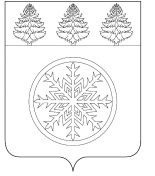 РОССИЙСКАЯ ФЕДЕРАЦИЯИРКУТСКАЯ ОБЛАСТЬД у м аЗиминского городского муниципального образованияРЕШЕНИЕ            от 28.10.2021 г.      	            г. Зима			  № 168О рассмотрении представления Зиминской межрайонной прокуратуры об устранении нарушений законодательства о порядке рассмотрения обращений гражданРассмотрев представление Зиминской межрайонной прокуратуры от 20.04.2021 года № 07-17-2021 об устранении нарушений законодательства о порядке рассмотрения обращений граждан, руководствуясь Федеральным законом от 17.01.1992 года № 2202-1 «О прокуратуре Российской Федерации», статьей 36 Устава Зиминского городского муниципального образования, Дума Зиминского городского муниципального образованияР Е Ш И Л А:Принять к сведению представление Зиминской межрайонной прокуратуры от 20.04.2021 года № 07-17-2021 об устранении нарушений законодательства о порядке рассмотрения обращений граждан.2. Требования Зиминской межрайонной прокуратуры обоснованны и подлежат удовлетворению в части привлечения должностных лиц, допустивших нарушения федерального законодательства, к дисциплинарной ответственности.            3.  Указать депутатам Думы Зиминского городского муниципального образования седьмого созыва на недопустимость нарушения порядка рассмотрения обращений граждан  и приема граждан по личным вопросам, регламентированного Федеральным законом от 02.05.2006 № 59-ФЗ «О порядке рассмотрения обращений граждан Российской Федерации» и Положением об организации работы депутатов Думы Зиминского городского муниципального образования с обращениями граждан, утвержденным решением Думы Зиминского городского муниципального образования от 24.10.2012 г. №14.         4. Настоящее решение направить в Зиминскую межрайонную прокуратуру.         5. Контроль исполнения настоящего решения возложить на председателя Думы Зиминского городского муниципального образования Полынцеву Г.А.Председатель ДумыЗиминского городскогомуниципального образования						          Г.А. Полынцева